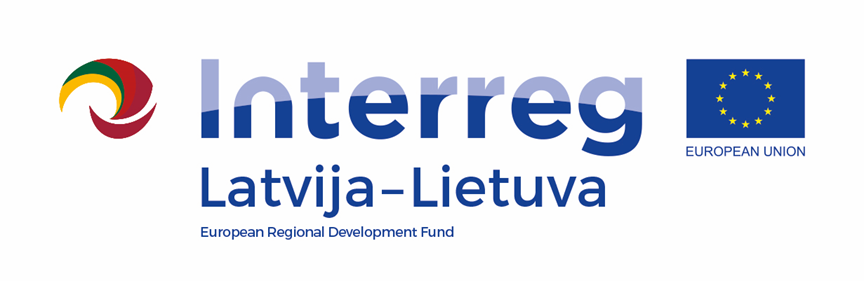 A. Dauguviečio parke vaikams bus įrengtos žaidimų aikštelės 2018 m. rugpjūčio 21 d. Biržų rajono savivaldybės administracija kvietė biržiečius į projekto „Gyvenimo kokybės pasienyje gerinimas didinant nepasiturinčių bendruomenių ir teritorijų potencialą“ atidarymo renginį, kurio metu buvo aptarta viena pagrindinių projekto veiklų – vaikų žaidimo aikštelių įrengimas A. Dauguviečio parke. Viešąjį pirkimą tokių aikštelių įrengimui tikimasi paskelbti greitu laiku, o darbus baigti – iki 2019 m. vasaros.Renginio metu Biržų gyventojams prisistatė projekto partneris – Aizkrauklės (Latvija) savivaldybė, kuri projekto lėšomis planuoja įrengti lauko treniruoklius net 5 miesto vietose. Projektas vykdomas įgyvendinant Interreg V-A Latvijos ir Lietuvos bendradarbiavimo per sieną 2014-2020 m. programą.Projekto tikslas – pagerinti nepasiturinčių bendruomenių ir teritorijų gyventojų gyvenimo kokybę įrengiant naujas socialines erdves ir skatinant aktyvų įsitraukimą į bendruomeninę veiklą.Projektas iš dalies finansuojamas Europos regioninės plėtros fondo lėšomis. Bendra projekto vertė – 177 839,95 eurų. Biržams tenkanti dalis – 98 180,32 eurų (83 453,27 ES ir 14 727,05 savivaldybės biudžeto lėšų).Bendrasis Lietuvos ir Latvijos bendradarbiavimo per sieną tikslas - siekti tolygaus Lietuvos-Latvijos pasienio regionų vystymosi socialinėje, ekonominėje ir kultūros srityse, stiprinti, skatinti ir palaikyti savivaldybių, bendruomenių bendradarbiavimą per sieną, gerinti abiejų šalių partnerystės ryšius.Biržų rajono savivaldybės informacija